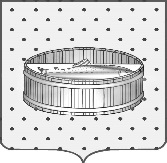 Ленинградская область                           Лужский муниципальный район Совет депутатов Лужского городского поселениятретьего созываРЕШЕНИЕ                                                               19 декабря 2016 года    № 148                                                                     О внесении дополнений в прогнозный план (программу) приватизации муниципального имущества, находящегося в собственности муниципального образования Лужское городское поселение Лужского муниципального района Ленинградской области, на 2015-2017 годы        В связи с наличием неиспользованных  объектов недвижимости муниципальной собственности муниципального образования Лужское городское поселение  Лужского муниципального района Ленинградской области, с целью привлечения  инвестиций  в муниципальную собственность, в соответствии со статьей 10 Федерального  закона  от 21.12.2001  № 178-ФЗ «О приватизации государственного и муниципального имущества», Совет депутатов  муниципального образования Лужское городское поселение Лужского муниципального района Ленинградской области  РЕШИЛ:1. Утвердить дополнения в прогнозный план (программу) приватизации муниципального имущества, находящегося в собственности муниципального образования Лужское городское поселение Лужского муниципального района Ленинградской области, на 2015-2017 годы, утвержденный решением Совета депутатов Лужского городского поселения Лужского муниципального района Ленинградской области третьего созыва  от 27.09.2016 № 131 «О  внесении  изменений в прогнозный план (программу) приватизации муниципального имущества, находящегося в собственности муниципального образования Лужское городское поселение Лужского муниципального района», согласно приложению.2. Решение подлежит официальному опубликованию.3. Контроль за исполнением решения возложить  на главу администрации Лужского муниципального района  Ленинградской области О.М. Малащенко.Глава Лужского городского поселения,исполняющий полномочия председателя Совета депутатов	                                                                              В.Н. Степанов Разослано: КУМИ – 4 экз., адм. ЛМР, ред. газ. «Лужская правда»,                    прокуратура.Приложениек решению  Совета депутатовЛужского городского поселенияот  19.12.2016  № 148Дополнения в прогнозный план (программу)приватизации муниципального имущества, находящегося в собственности муниципального образования Лужское городское поселение Лужского муниципального района Ленинградской области, на 2015-2017 годы№ п/пНаименование объекта недвижимостиАдрес объекта недвижимостиОбщая площадь, этажностьНомер и дата паспорта БТИ, кадастровый или  условный номер1234513.Здание Центральной котельнойЛенинградская область, г. Луга, ул. Дзержинского, д. 61424,4/447:29:0103011:237014.Химический блокЛенинградская область, г. Луга, ул. Дзержинского, д. 6193/247:29:0103011:237115.Здание слесарной мастерскойЛенинградская область, г. Луга, ул. Дзержинского, д. 6115,4/147:29:0103011:237216.Здание гаражаЛенинградская область, г. Луга, ул. Дзержинского, д. 6445,5/147:29:0103011:242117.Земельный участокЛенинградская область, г. Луга, ул. Дзержинского, д. 6296247:29:0103011:2275